Приложение 1Комплект карточекдля работы по методике «Взаимный тренаж» (тема «Свойства функции»)ВТр                     Свойства функцииК-1                     y=1/x  или 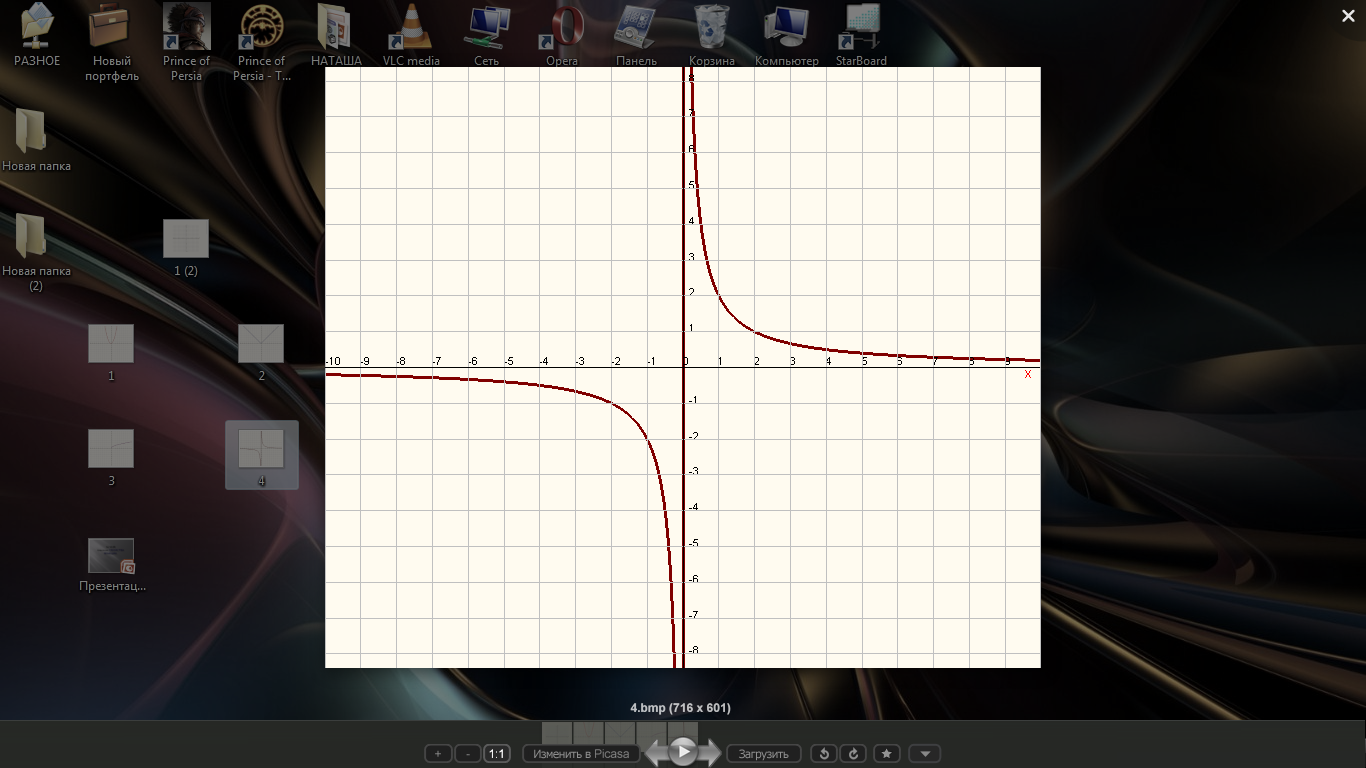 1. Область определения  2. Четность3. Монотонность4. Ограниченность5. Наибольшее и  наименьшее      значения   функции6. Непрерывность7. Область  значений   8. Выпуклость ВТр                        Свойства функции                               y=1/x  или D(f)=(-∞;0)U(0;+∞). Нечетная функция.Убывает  на всей области определения. Не ограничена ни снизу, ни сверху.Нет ни наибольшего, ни наименьшего значения.Функция непрерывна на открытом луче (-∞;0) и на открытом луче (0;+∞). E(f) )=(-∞; 0)U(0;+∞). Выпукла вверх при x<0 и выпукла вниз x>0.ВТр                            Свойства функцииК-2                            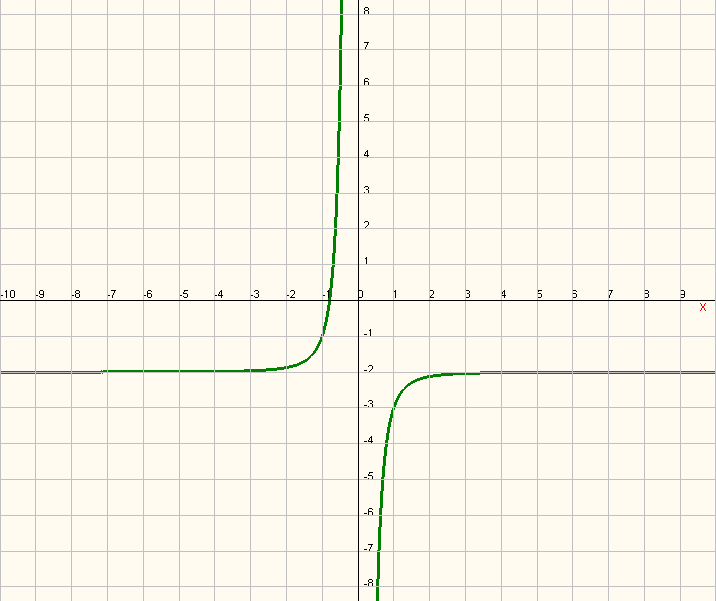 1. Область определения  2. Четность3. Монотонность4. Ограниченность5. Наибольшее и наименьшее      значения   функции6. Непрерывность7. Область  значений   8. Выпуклость  ВТр                                Свойства функцииD(f)=(-∞;0)U(0;+∞).Функция не является ни четной, ни нечетной.Возрастает  на всей области определения. Не ограничена ни снизу, ни сверху.Нет ни наибольшего, ни наименьшего значения.Функция непрерывна на открытом луче (-∞;0) и на открытом луче (0;+∞). E(f) )=(-∞; -2)U(-2;+∞). Выпукла вниз при x<0 и выпукла вверх при x>0.ВТр                            Свойства функцииК-3                                     y=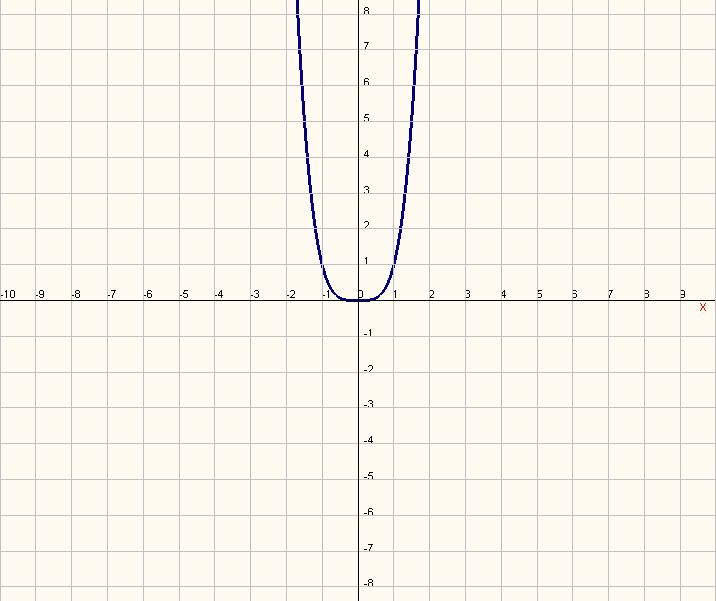 1. Область определения  2. Четность3. Монотонность4. Ограниченность5. Наибольшее и     наименьшее    значения   функции6. Непрерывность7. Область  значений   8. Выпуклость  ВТр                                Свойства функции                                             y= D(f)=(-∞;+∞). Четная Убывает       на    луче (-∞;0], возрастает на луче[0;+∞). Ограничена  снизу, не ограничена сверху.Yнаим.=0; Yнаиб. не существует. Функция непрерывна.E(f) )= [0;+∞). Выпукла вниз.ВТр                     Свойства функции
К-4                          y=k (k>0)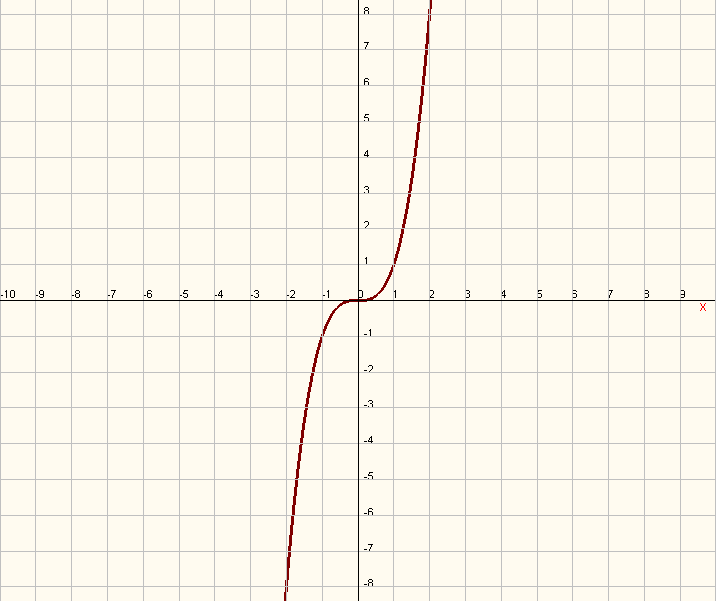 1. Область определения  2. Четность3. Монотонность4. Ограниченность5. Наибольшее и     наименьшее    значения   функции6. Непрерывность7. Область  значений   8. Выпуклость  ВТр                                Свойства функции
                                         y=k (k>0)D(f)=(-∞;+∞).  Функция нечетная.Возрастает. Не ограничена ни снизу, ни сверху.Нет  ни наименьшего, ни наибольшего значений.Функция непрерывна.E(f) )= (-∞;+∞).   Выпукла вверх на (-∞;0], выпукла вниз на [0;+∞).  ВТр                            Свойства функцииК-5                                   y=k (k<0)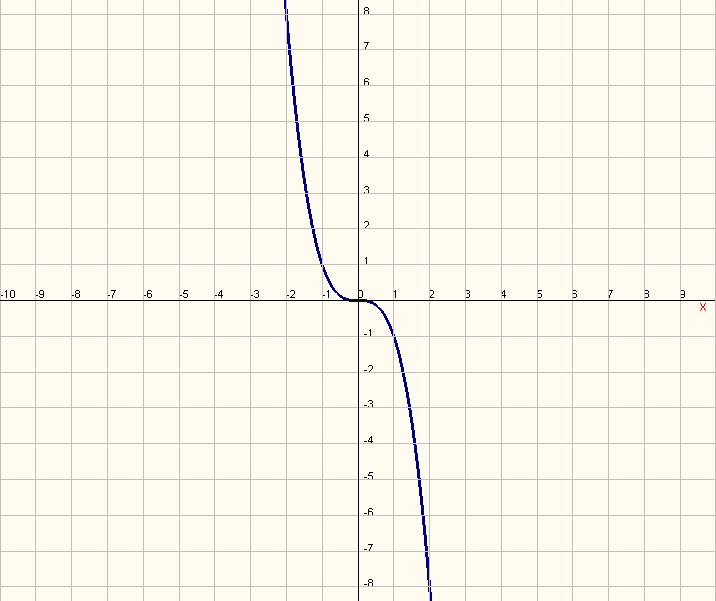 1. Область определения  2. Четность3. Монотонность4. Ограниченность5. Наибольшее и     наименьшее    значения   функции6. Непрерывность7. Область  значений   8. Выпуклость ВТр                                Свойства функции                                         y=k (k<0)D(f)=(-∞;+∞).  Функция нечетная.Убывает. Не ограничена ни снизу, ни сверху.Нет  ни наименьшего, ни наибольшего значений.Функция непрерывна.E(f) )= (-∞;+∞).  Выпукла вниз на (-∞;0], выпукла вверх на [0;+∞).ВТр                            Свойства функцииК-6                                    y=k   (k<0)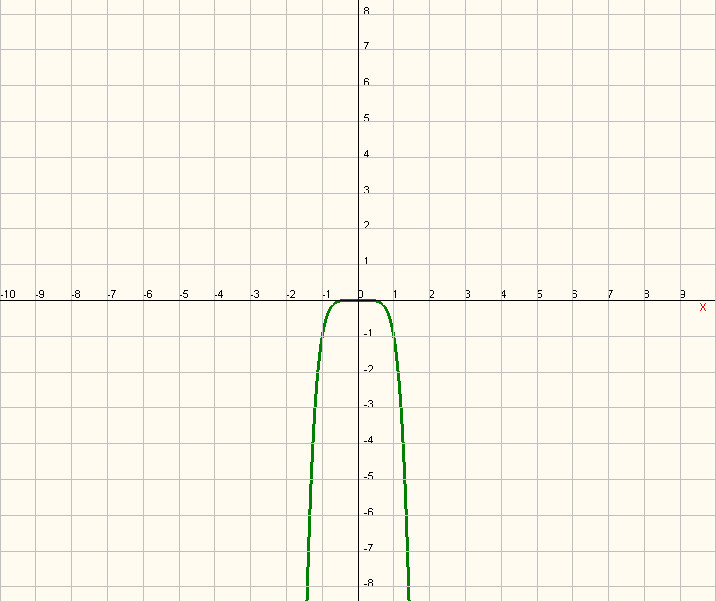 1. Область определения  2. Четность3. Монотонность4. Ограниченность5. Наибольшее и     наименьшее    значения   функции6. Непрерывность7. Область  значений   8. Выпуклость  ВТр                                Свойства функции                                            y=k   (k<0)D(f)=(-∞;+∞). Функция четная.Возрастает   на    луче (-∞;0], убывает на луче[0;+∞). Ограничена  сверху, не ограничена снизу.Yнаим. не существует; Yнаиб.=0. Функция непрерывна.E(f) )=(-∞;0]. Выпукла вверх.ВТр                                Свойства функции                                            y=k   (k<0)D(f)=(-∞;+∞). Функция четная.Возрастает   на    луче (-∞;0], убывает на луче[0;+∞). Ограничена  сверху, не ограничена снизу.Yнаим. не существует; Yнаиб.=0. Функция непрерывна.E(f) )=(-∞;0]. Выпукла вверх.ВТр                            Свойства функцииК-7                         y=k/x² или     (k>0)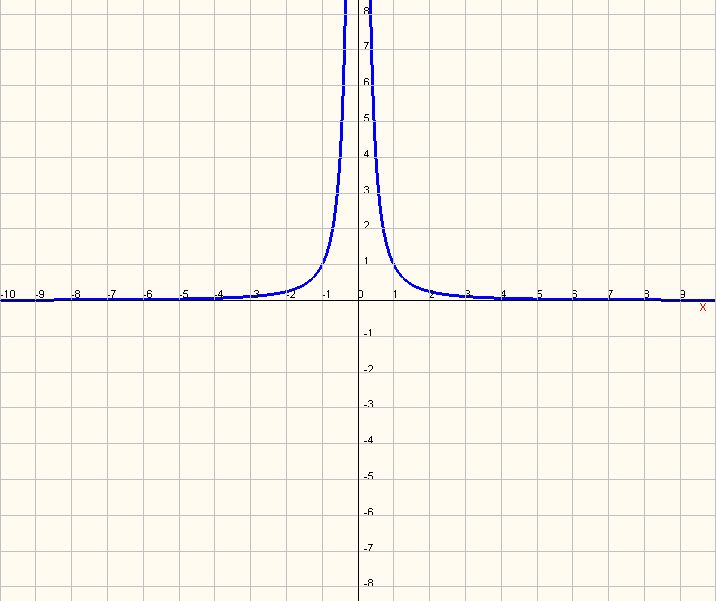 1. Область определения  2. Четность3. Монотонность4. Ограниченность5. Наибольшее и     наименьшее    значения   функции6. Непрерывность7. Область  значений   8. ВыпуклостьВТр                                Свойства функции                                         y=k/x² или     (k>0)  D(f)=(-∞;0)U(0;+∞). Четная функцияВозрастает на    луче (-∞;0), убывает на луче(0;+∞). Ограничена  снизу, не ограничена сверху.Yнаим. не существует; Yнаиб. не существует. Непрерывна на  открытом луче (-∞;0)и на  открытом луче (0; +∞).E(f) )= (0;+∞). Выпукла вниз и при x<0, и при  x>0.ВТр                            Свойства функцииК-8                     y=k/x² или     (k<0)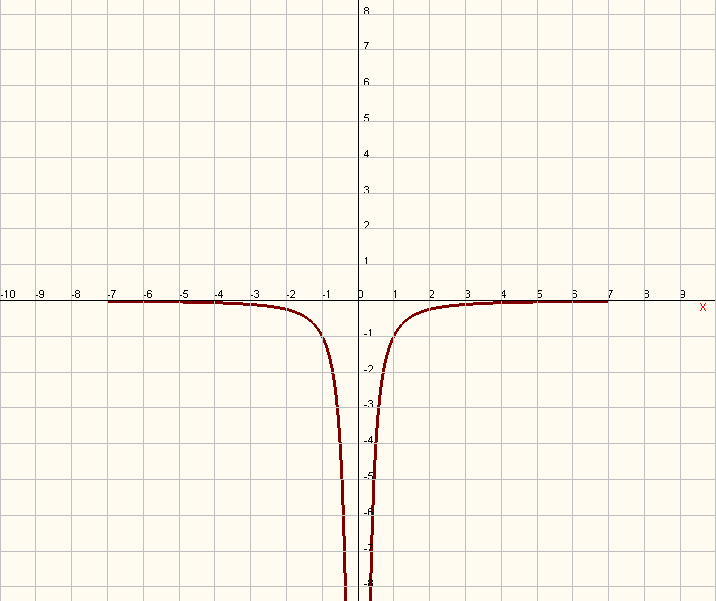 1. Область определения  2. Четность3. Монотонность4. Ограниченность5. Наибольшее и     наименьшее    значения   функции6. Непрерывность7. Область  значений   8. Выпуклость ВТр                                Свойства функции                              y=k/x² или     (k<0)D(f)=(-∞;0)U(0;+∞). Четная функцияУбывает на    луче (-∞;0), возрастает на луче(0;+∞). Не ограничена  снизу, ограничена сверху.Yнаим. не существует; Yнаиб. не существует. Непрерывна на  открытом луче (-∞;0)и на  открытом луче (0; +∞).E(f) )= (-∞;0). Выпукла вверх и при x<0, и при  x>0.ВТр                            Свойства функцииК-9                               y= 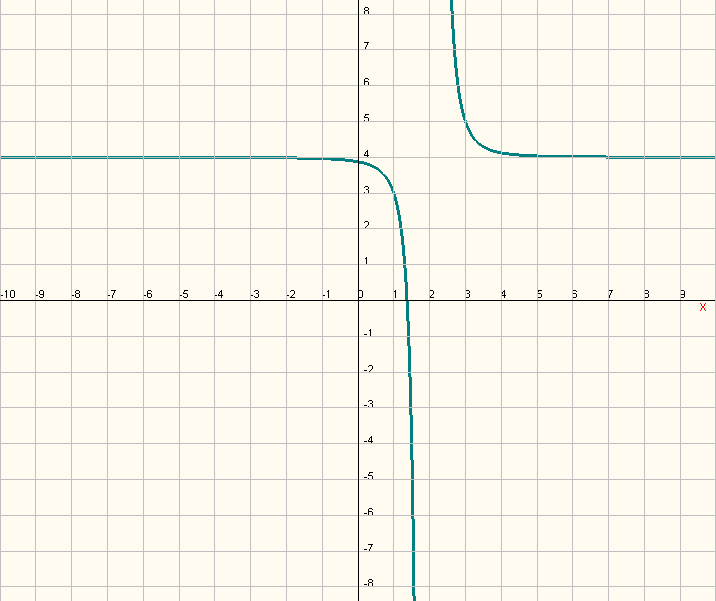  1. Область определения  2. Четность3. Монотонность4. Ограниченность5. Наибольшее и     наименьшее    значения   функции6. Непрерывность7. Область  значений   8. ВыпуклостьВТр                                Свойства функции                                      y= D(f)=(-∞;2)U(2;+∞). Функция не является ни четной, ни нечетной.Убывает  на всей области определения. Не ограничена ни снизу, ни сверху.Нет ни наибольшего, ни наименьшего значения.Функция непрерывна на открытом луче (-∞;2) и на открытом луче (2;+∞). E(f) )=(-∞; 4)U(4;+∞). Выпукла вверх при x<2 и выпукла вниз x>2.ВТр                            Свойства функцииК-10                          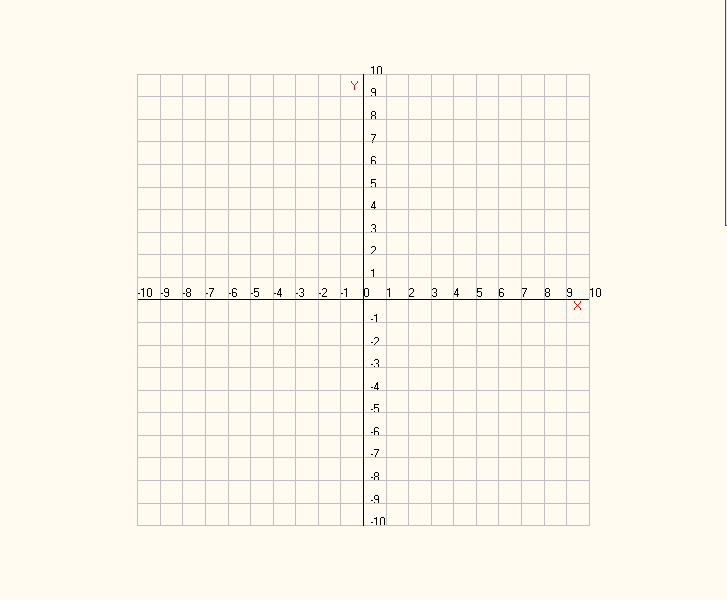 1. Область определения  2. Четность3. Монотонность4. Ограниченность5. Наибольшее и     наименьшее    значения   функции6. Непрерывность7. Область  значений   8. Выпуклость   ВТр                                Свойства функцииD(f)=(-∞;+∞).  Функция не является ни четной, ни нечетной.Убывает. Не ограничена ни снизу, ни сверху.Нет  ни наименьшего, ни наибольшего значений.Функция непрерывна.E(f) )= (-∞;+∞).Выпукла вниз на (-∞;-3], выпукла вверх на [-3;+∞).  